ПРОЕКТ      РЕШЕНИЯО внесении изменений в Правила землепользования и застройки в сельском поселении Мичуринский сельсовет  муниципального района Шаранский район Республики БашкортостанВ связи с поступившим заявлениями  от гр. Капитонова О.С.  и Алтынбаева Е.А.  о внесении изменений в Правила землепользования и застройки в сельском поселении Мичуринский сельсовет муниципального района Шаранский район Республики Башкортостан (далее - Правила), утвержденные решением Совета сельского поселения Мичуринский сельсовет муниципального района Шаранский район Республики Башкортостан № 22/198 от 01.06.2018 года, в соответствии с Градостроительным кодексом Российской Федерации, в целях совершенствования порядка регулирования землепользования и застройки на территории сельского поселения Мичуринский сельсовет муниципального района Шаранский район Республики Башкортостан, решением публичных слушаний от 17.02.2021 года Совет сельского поселения Мичуринский сельсовет муниципального района Шаранский район Республики Башкортостан,  РЕШИЛ:        1. Разрешить внести изменения  в предельные (минимальные и (или) максимальные) размеры земельных участков и предельные параметры разрешенного строительства, реконструкции объектов капитального строительства в порядке исключения на земельные участки, расположенный по адресам:         - Республика Башкортостан, Шаранский район, с/с Мичуринский, д. Рождественка, ул. Дружбы, д.4,условный номер 02:53:030701:ЗУ1 с утвержденной максимальной площади 2000 кв.м. на площадь 3000 кв.м имеющий вид разрешенного использования «Для ведения личного подсобного хозяйства»;         - Республика Башкортостан, Шаранский район, с/с Мичуринский, д. Рождественка, ул. Дружбы, д. 6 условный номер 02:53:030701:ЗУ1 с утвержденной максимальной площади 2000 кв.м. на площадь 3000 кв.м имеющий вид разрешенного использования «Для ведения личного подсобного хозяйства»;         - Республика Башкортостан, Шаранский район, с/с Мичуринский, д. Кубаляк, ул. Центральная,д.2Г , условный номер 02:53:032401:ЗУ1 с утвержденной максимальной площади 2000 кв.м. на площадь 2935 кв.м имеющий вид разрешенного использования «Для ведения личного подсобного хозяйства»;        2. Контроль над выполнением данного решения возложить на постоянную Комиссию Совета сельского поселения Мичуринский   сельсовет муниципального района Шаранский район Республики Башкортостан по развитию предпринимательства, земельным вопросам, благоустройству и экологии.         3. Настоящее решение обнародовать на информационном стенде Администрации сельского поселения Мичуринский сельсовет муниципального района Шаранский район Республики Башкортостан и на сайте сельского поселения Мичуринский сельсовет http://sp-michurino.ru/.Глава сельского поселения                                                    В.Н.Корочкинс.Мичуринск«___» ________2021№ __________________          Башҡортостан Республикаһы         Шаран районы           муниципаль районының           Мичурин ауыл Советы        ауыл  биләмәһе Советы         452638, Мичурин ауылы,      тел.(34769) 2-44-48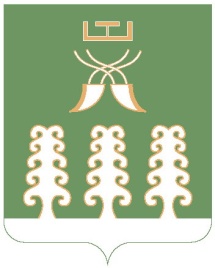           Республика Башкортостан             муниципальный район                 Шаранский район          Совет сельского поселения              Мичуринский сельсовет                 452638, с.Мичуринск,                   тел.(34769) 2-44-48